04.05.2020 r.Edukacja polonistyczna.Dziedziny sztuki. Istnieją różne dziedziny sztuki. Popatrz i przeczytaj:malarstwo       grafika 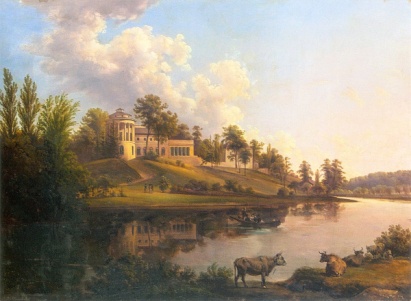 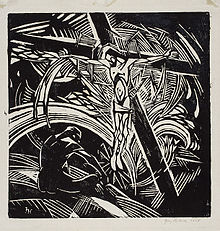 rzeźba   architektura 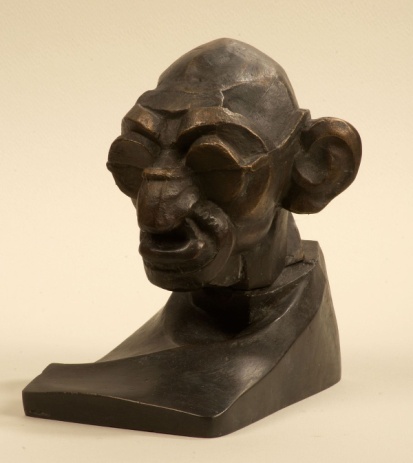 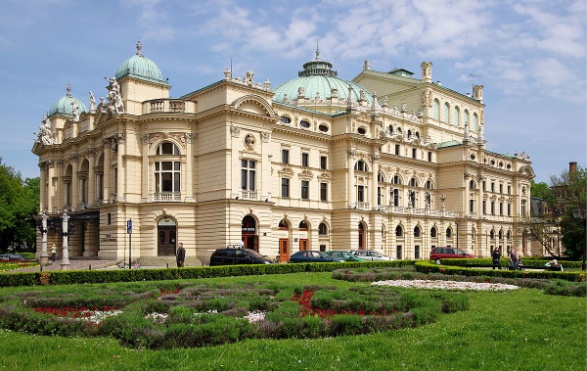 sztuka użytkowa           witraż 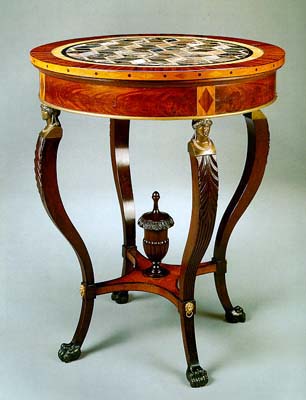 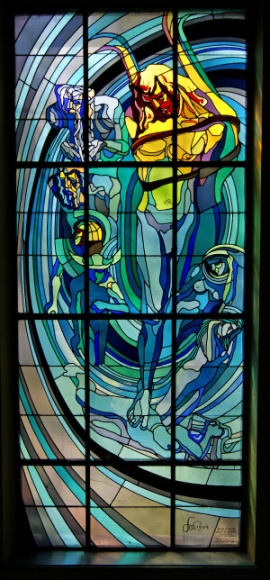 Teraz spróbuj wykonać zadania.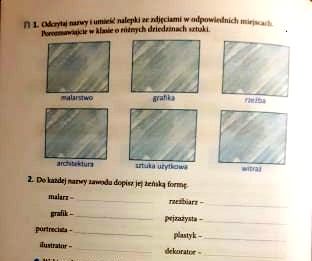 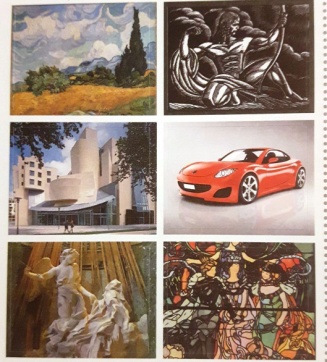 Aby zrobić kolejne zadanie, zastanów się, co robi malarz?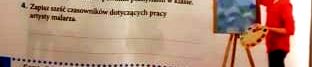 Przeczytaj poniższy wiersz.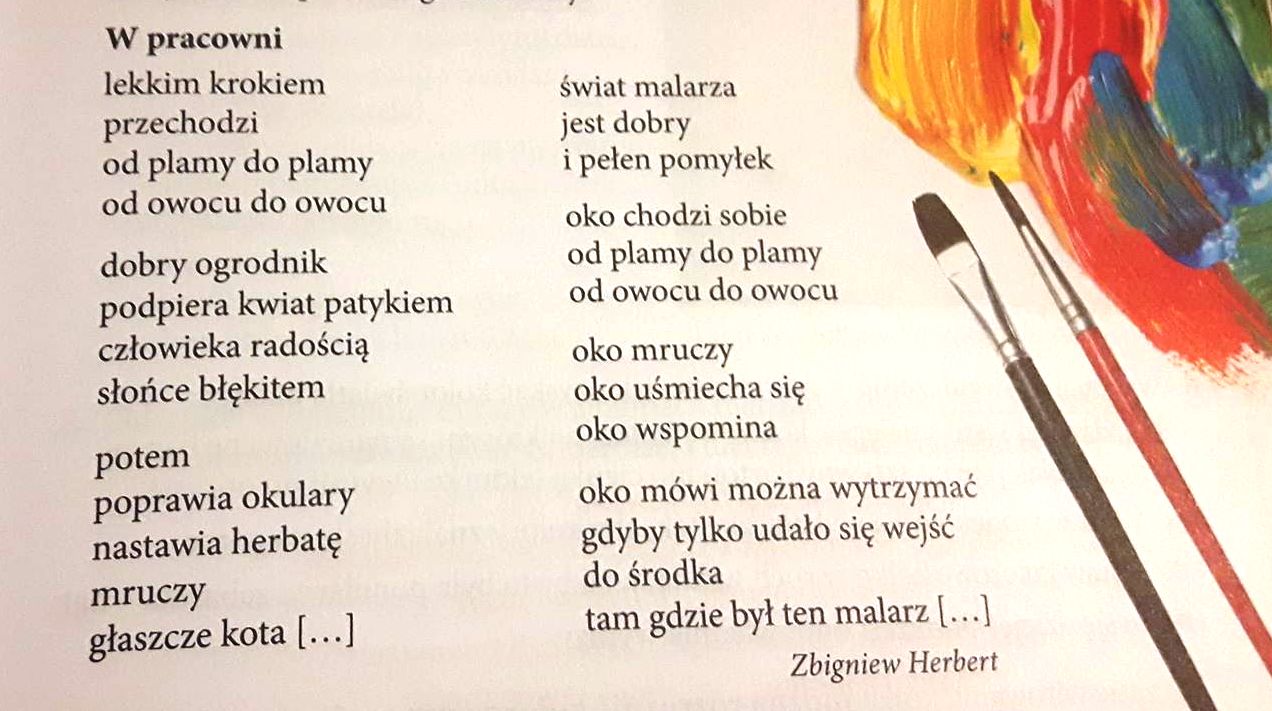 Wykonaj polecenie.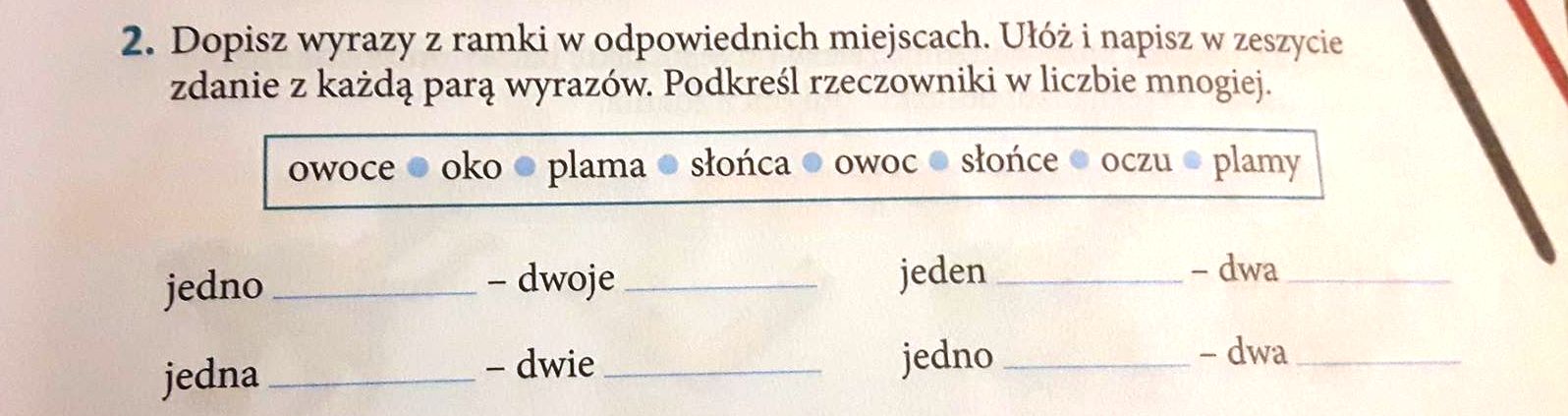 Edukacja matematycznaJaka będzie data? Wykonaj poniższe zadania. 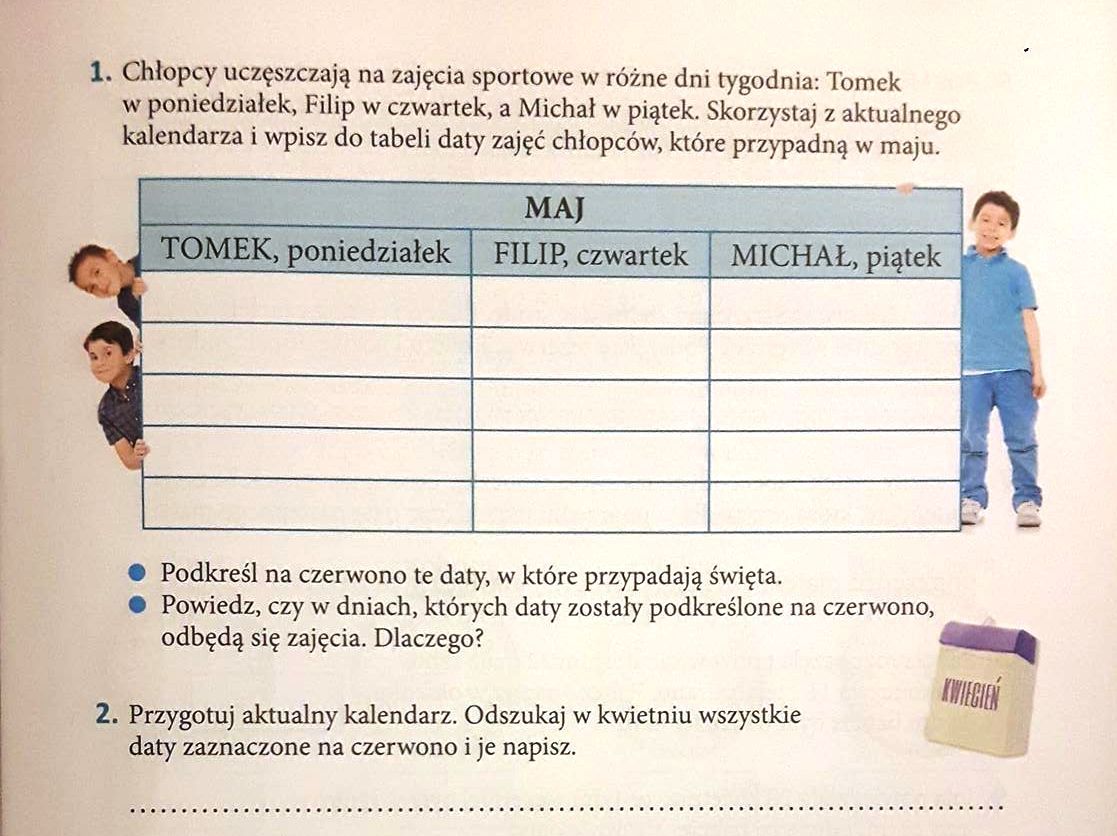 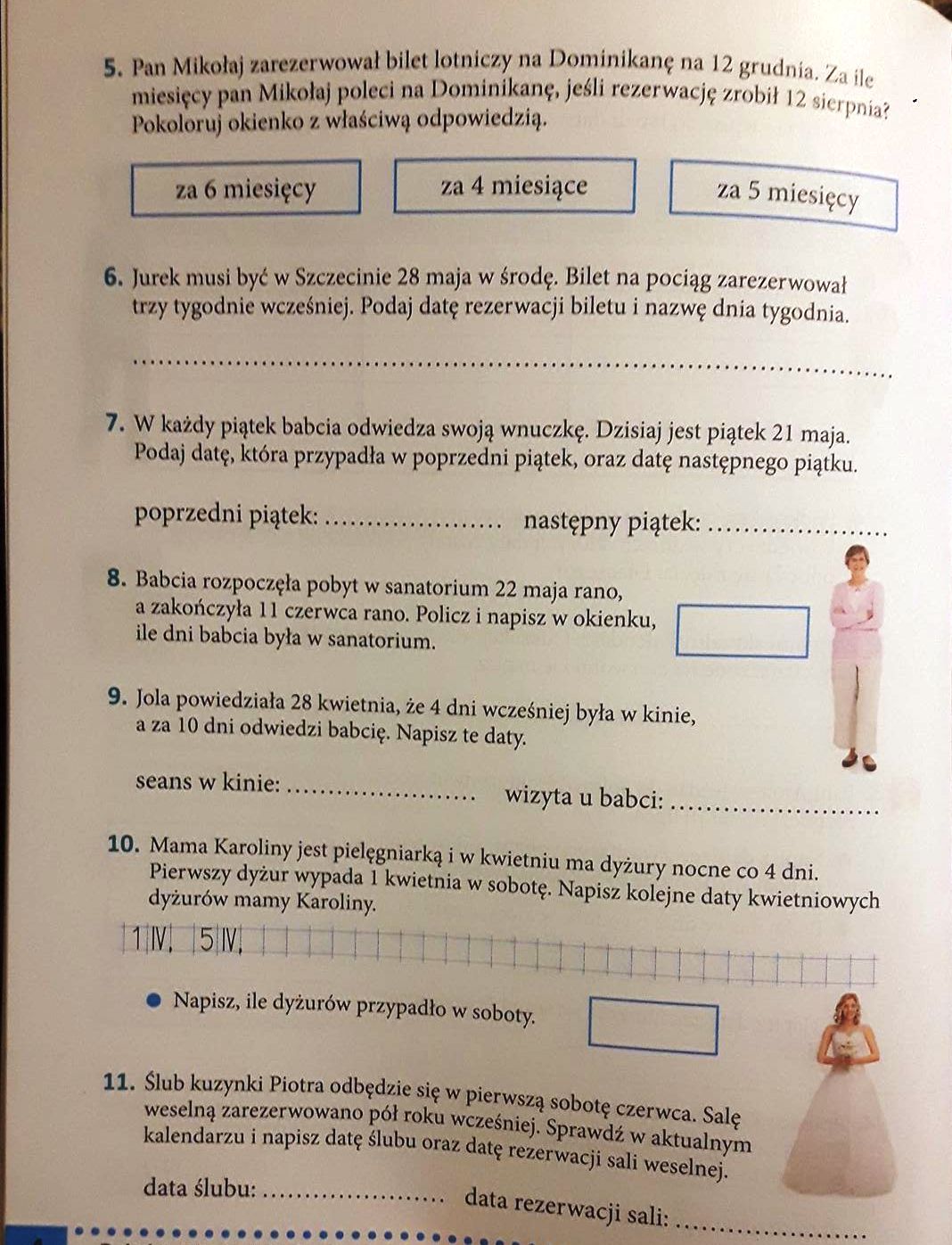 Edukacja plastycznaZabaw się w malarza. Namaluj wiosenne drzewo. Możesz to zrobić gąbką, palcem lub pędzlem. Poniżej masz wzór i szablon, który możesz wykorzystać. Praca jest na ocenę. Powodzenia.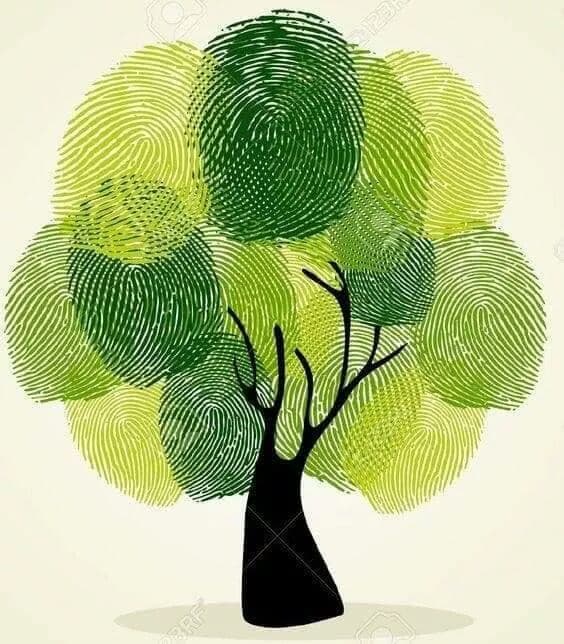 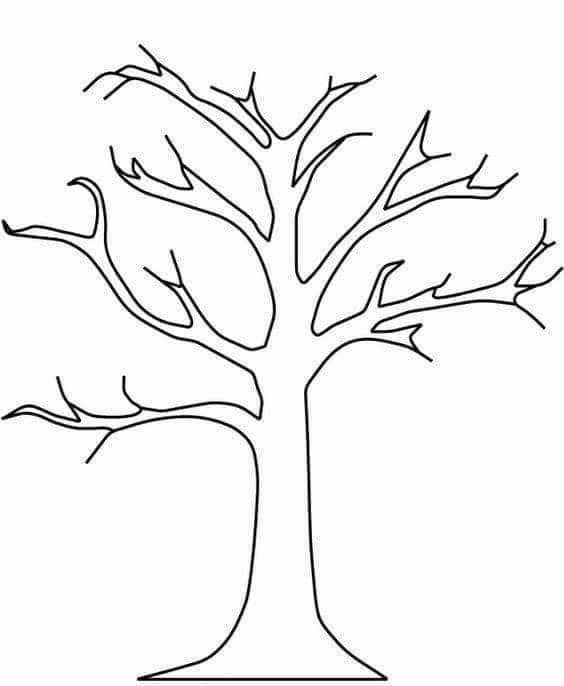 